帆湾海寓全景看房二维码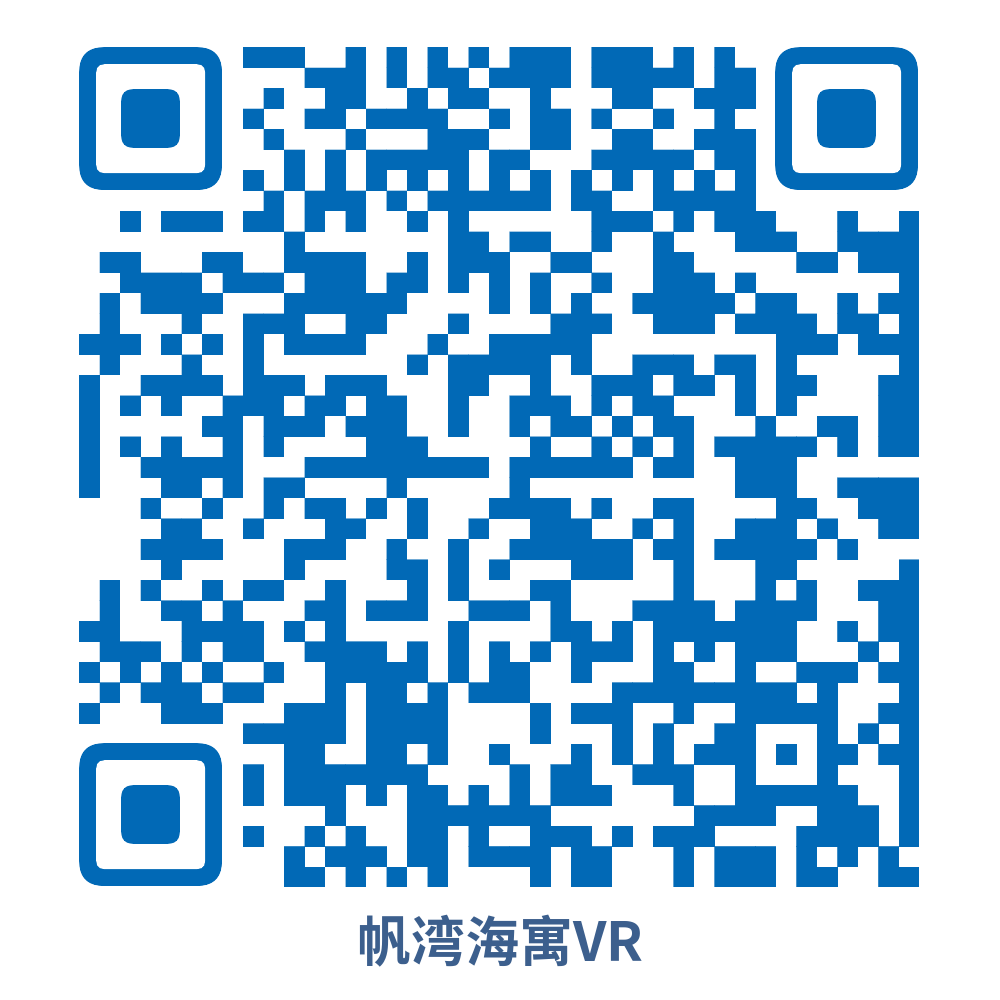 东岸雅居全景看房二维码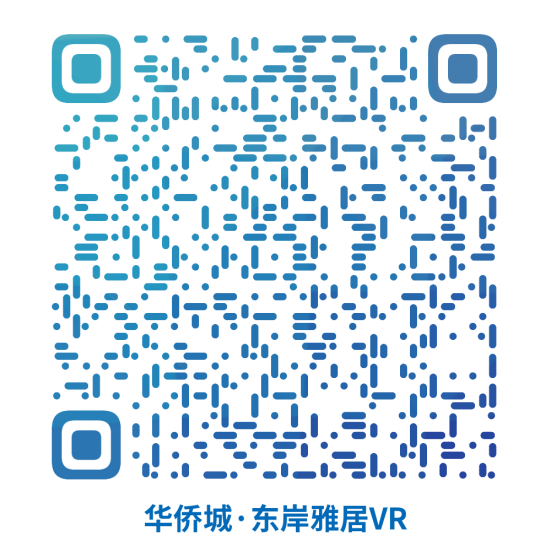 超核紫芸府全景看房二维码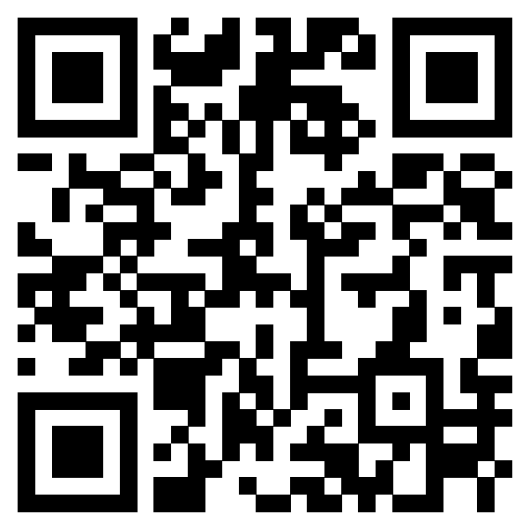 